KARTA PRZEDMIOTUUwaga: student otrzymuje ocenę powyżej dostatecznej, jeżeli uzyskane efekty kształcenia przekraczają wymagane minimum.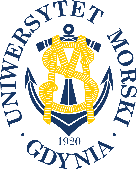 UNIWERSYTET MORSKI W GDYNIWydział Zarządzania i Nauk o Jakości 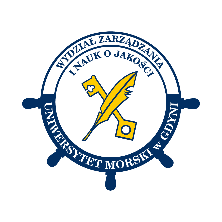 Kod przedmiotuNazwa przedmiotuw jęz. polskimWoda w otoczeniu człowiekaKod przedmiotuNazwa przedmiotuw jęz. angielskimWater in the human environmentKierunekInżynieria JakościSpecjalnośćprzedmiot kierunkowyPoziom kształceniastudia pierwszego stopniaForma studiówniestacjonarneProfil kształceniaogólnoakademickiStatus przedmiotuwybieralnyRygorzaliczenie z ocenąSemestr studiówLiczba punktów ECTSLiczba godzin w tygodniuLiczba godzin w tygodniuLiczba godzin w tygodniuLiczba godzin w tygodniuLiczba godzin w semestrzeLiczba godzin w semestrzeLiczba godzin w semestrzeLiczba godzin w semestrzeSemestr studiówLiczba punktów ECTSWCLPWCLPIII29Razem w czasie studiówRazem w czasie studiówRazem w czasie studiówRazem w czasie studiówRazem w czasie studiówRazem w czasie studiów9999Wymagania w zakresie wiedzy, umiejętności i innych kompetencjiPodstawowa wiedza z zakresu zjawisk warunkujących życie na Ziemi.Cele przedmiotuPoznanie pojęć, właściwości i relacji opisujących rolę wody w funkcjonowaniu ekosystemów oraz egzystencji i rozwoju ludzkości. Opanowanie umiejętności posługiwania się nimi w interpretowaniu zjawisk decydujących o bezpieczeństwie życia, rozwoju populacji ludzkiej oraz rozwoju gospodarki. Gotowość do wdrażania osiągnięć związanych z postępem naukowym w realizacji koncepcji zrównoważonego rozwojuOsiągane efekty kształcenia dla przedmiotu (EKP)Osiągane efekty kształcenia dla przedmiotu (EKP)Osiągane efekty kształcenia dla przedmiotu (EKP)SymbolPo zakończeniu przedmiotu student:Odniesienie do kierunkowych efektów kształceniaEKP_01zna właściwości wody warunkujące życie i rozwój populacji ludzkiej.NK_W02EKP_02zna właściwości wody jako dobra ekonomicznego.NK_W05EKP_03potrafi opisać i wskazać praktyczne aspekty cyklu hydrologicznego.NK_U03EKP_04potrafi wskazać rozwiązania pozwalające na racjonalne wykorzystanie zasobów wody.NK_U03EKP_05jest zdolny do krytycznej oceny problemów związanych z obiegiem wody w przyrodzie i wykorzystywaniem jej przez człowieka do celów konsumpcyjnych oraz gospodarczych.NK_K04Treści programoweLiczba godzinLiczba godzinLiczba godzinLiczba godzinOdniesienie do EKPTreści programoweWCLPOdniesienie do EKPPochodzenie wody na Ziemi.1EKP_01, EKP_05Właściwości fizykochemiczne wody.1EKP_01Cykl hydrologiczny.1EKP_03, EKP_05Rola wody w pozyskiwaniu energii.1EKP_01, EKP_03Woda jako specjalne dobro ekonomiczne. Woda jako towar i prawo człowieka.1EKP_02Rola wody w funkcjonowaniu organizmu człowieka.1EKP_02Rola wody w funkcjonowaniu gospodarki.1EKP_01Zielono-niebieska infrastruktura miast.1EKP_04, EKP_05Woda w żywności (zawartość, aktywność i mobilność) jako czynnik jej bezpieczeństwa i trwałości.1EKP_01Łącznie godzin15Metody weryfikacji efektów kształcenia dla przedmiotuMetody weryfikacji efektów kształcenia dla przedmiotuMetody weryfikacji efektów kształcenia dla przedmiotuMetody weryfikacji efektów kształcenia dla przedmiotuMetody weryfikacji efektów kształcenia dla przedmiotuMetody weryfikacji efektów kształcenia dla przedmiotuMetody weryfikacji efektów kształcenia dla przedmiotuMetody weryfikacji efektów kształcenia dla przedmiotuMetody weryfikacji efektów kształcenia dla przedmiotuMetody weryfikacji efektów kształcenia dla przedmiotuSymbol EKPTestEgzamin ustnyEgzamin pisemnyKolokwiumSprawozdanieProjektPrezentacjaZaliczenie praktyczneInneEKP_01XEKP_02XEKP_03XEKP_04XEKP_05XKryteria zaliczenia przedmiotuZaliczenie pisemne: ocenę pozytywną otrzymuje student, który odpowiedział poprawnie na 60% pytań.Nakład pracy studentaNakład pracy studentaNakład pracy studentaNakład pracy studentaNakład pracy studentaNakład pracy studentaForma aktywnościSzacunkowa liczba godzin przeznaczona na zrealizowanie aktywnościSzacunkowa liczba godzin przeznaczona na zrealizowanie aktywnościSzacunkowa liczba godzin przeznaczona na zrealizowanie aktywnościSzacunkowa liczba godzin przeznaczona na zrealizowanie aktywnościSzacunkowa liczba godzin przeznaczona na zrealizowanie aktywnościForma aktywnościWCLLPGodziny kontaktowe9Czytanie literatury25Przygotowanie do zajęć ćwiczeniowych, laboratoryjnych, projektowychPrzygotowanie do egzaminu, zaliczenia11Opracowanie dokumentacji projektu/sprawozdaniaUczestnictwo w zaliczeniach i egzaminach2Udział w konsultacjach 3Łącznie godzin50Sumaryczna liczba godzin dla przedmiotu5050505050Sumaryczna liczba punktów ECTS dla przedmiotu22222Liczba godzinLiczba godzinLiczba godzinECTSECTSObciążenie studenta związane z zajęciami praktycznymiObciążenie studenta na zajęciach wymagających bezpośredniego udziału nauczycieli akademickich14141411Literatura podstawowaKardaś A., Książka o wodzie, Wydawnictwo MG, Warszawa 2019Popkiwiecz M., Kardaś A., Malinowski S., Nauka o klimacie, Wydawnictwo Nieoczywiste, Warszawa 2021Popkiewicz M., Zrozumieć transformację energetyczną, Wydawnictwo Sonia Draga Post factum, Katowice 2022Kuźnicka D., Dostęp do wody − prawo człowieka czy towar podlegający prawom wolnego rynku? Obecne regulacje prawne i perspektywy na przyszłość. https://www.repozytorium.uni.wroc.pl/Content/78947/PDF/03_Dominika_Kuznicka.pdfLiteratura uzupełniającaPauli G., The Blue Economy 3.0, Wydawnictwo Xlibris, 2017Figura L.O., Teixeira A.A., Food Physics. Physical Properties—Measurement and Applications, 1st ed.; Springer: Berlin/Heidelberg, Germany 2007Ocieczek A., Podstawy przechowalnictwa żywności dla dietetyków, Wydawnictwo Ars Nova, Poznań 2021Ocieczek A., Kozirok W., Kłopotek K., Eating behaviours of Gdynia Maritime University students regarding the consumption of beverages as a source of water, Silesian University of Technology Scientific Papers. Organization and Management, 2024, 194, 359-373Katalog zielono – niebieskiej infrastruktury. Część II. Wytyczne i rozwiązania https://mwik.bydgoszcz.pl/wp-content/uploads/2021/05/Katalog-zielono-niebieskiej-infrastruktury-small-print-version.pdfOsoba odpowiedzialna za przedmiotOsoba odpowiedzialna za przedmiotdr hab. inż. Aneta Ocieczek, prof. UMGKZJPozostałe osoby prowadzące przedmiotPozostałe osoby prowadzące przedmiot